ΜΑΘΗΜΑΤΙΚΑ-ΘΕΩΡΙΑ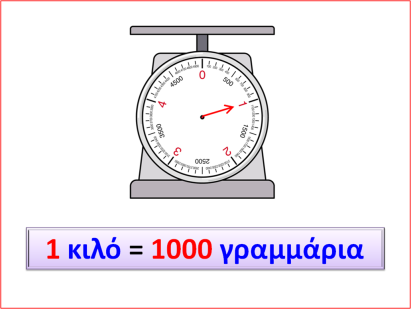 Μεικτό βάρος (Μ.Β.)                       Απόβαρο (Α)                +               Καθαρό Βάρος(Κ.Β.)Μεικτό βάρος:         το βάρος μιας συσκευασίας και του περιεχομένου τηςΑπόβαρο:                το βάρος της συσκευασίας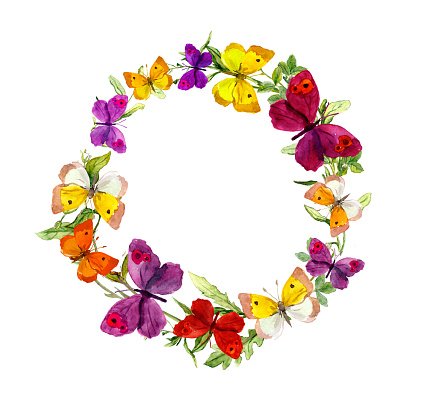 Καθαρό βάρος:        το βάρος του περιεχομένουΠώς βρίσκουμε τα μέρη του κιλού;Το κιλό με κλάσμα εκφράζεται                                                            κτλ.Πολλές φορές βλέπουμε σε συνταγές ότι δεν θέλουμε να χρησιμοποιήσουμε ένα ολόκληρο κιλό, αλλά ένα μέρος του κιλού δηλαδή κάποια γραμμάρια.1 κιλό = 1.000γραμμάρια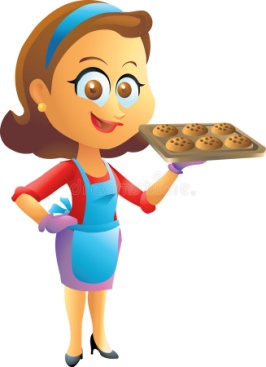 Η κυρία Φανή μας λέει ότι δεν χρησιμοποίησε  ολόκληρο το κιλό αλεύρι, 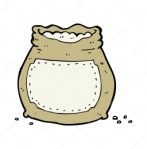 δηλαδή τα           , αλλά το              του κιλού αλεύρι.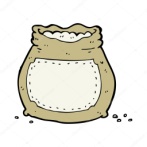 Τι σημαίνει αυτό:      παίρνω                   χώρισε το κιλό αλεύρι σε δύο μέρη και πήρε το ένα μέρος     χωρίζωΠώς γίνεται αυτό:  Το 1 κιλό έχει 1.000γραμμάρια.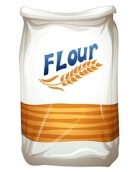 Χωρίζω τα 1.000 γραμμάρια σε δύο μέρη    1.000:2= 500 γραμμάριαΤο κάθε μέρος έχει 500 γραμμάριαΤι παίρνω; Παίρνω το 1από τα 2 μέρη     1Χ500= 500γραμμάρια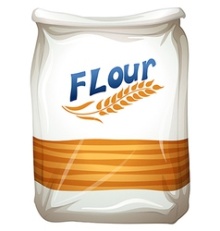 